				«Καταχωριστέο στο ΚΗΜΔΗΣ & ΔΙΑΥΓΕΙΑ»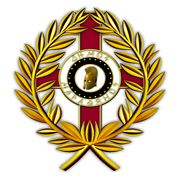 ΠΕΡΙΛΗΨΗ ΔΙΑΚΗΡΥΞΗΣ ΣΥΝΟΠΤΙΚΟΥ ΔΙΑΓΩΝΙΣΜΟΥΟ Δήμος Μαραθώνος προκηρύσσει ΣΥΝΟΠΤΙΚΟ ΔΙΑΓΩΝΙΣΜΟ με σφραγισμένες προσφορές που θα διενεργηθεί σύμφωνα με τις διατάξεις του Ν.4412/2016 όπως ισχύει, ενώπιον της επιτροπής διαγωνισμού για την προμήθεια ελαστικών οχημάτων & μηχανημάτων έργου με κριτήριο κατακύρωσης την πλέον συμφέρουσα από οικονομική άποψη προσφορά, αποκλειστικά βάσει τιμής, συνολικού προϋπολογισμού 74.102,40€. Η δαπάνη της προμήθειας θα καλυφθεί από ίδια έσοδα.Η κατάθεση των προσφορών στο γραφείο πρωτοκόλλου (ισόγειο) του Δήμου (Δ.Ε. Ν. Μάκρης), ξεκινάει από τη δημοσίευση της διακήρυξης και καταληκτική ημερομηνία παραλαβής τους είναι η  12/02/2018 ημέρα Δευτέρα και ώρα από 10:00 π.µ. έως 10:30 π.µ.  Ο διαγωνισμός θα διεξαχθεί στο Δημοτικό κατάστημα της Δημοτικής Ενότητας (Δ.Ε.) Νέας Μάκρης του Δήμου Μαραθώνος, επί της Λεωφόρου Μαραθώνος 104, α΄ όροφος, από την αρμόδια Επιτροπή Διαγωνισμού, κατά την ως άνω ημερομηνία. Οι προσφορές θα παραλαμβάνονται από την επιτροπή διαγωνισμού μέσω του πρωτοκόλλου με ώρα έναρξης παραλαβής προσφορών από την επιτροπή, την 10:00 π.µ. και ώρα λήξης παραλαβής των προσφορών την 10:30 π.µ. Οι προσφορές υποβάλλονται στην αναθέτουσα αρχή με τους εξής δύο τρόπους: (α) µε ιδιόχειρη και αυτοπρόσωπη κατάθεση της προσφοράς στο γραφείο πρωτοκόλλου του Δήμου Μαραθώνος, ώστε να λάβει αριθμό πρωτοκόλλου. Η προσφορά επιδίδεται στην συνέχεια στην Επιτροπή Διαγωνισμού κατά την ημέρα και ώρα παραλαβής όπως ορίζεται ανωτέρω. Προσφορά που κατατίθεται μετά την ώρα λήξης είναι εκπρόθεσμη, κρίνεται απαράδεκτη και επιστρέφεται χωρίς να αποσφραγιστεί.(β) ταχυδρομικά στη διεύθυνση: Δήμος Μαραθώνος, Λ. Μαραθώνος 104 Τ.Κ. 19005 (γραφείο πρωτοκόλλου). Η προθεσμία για την παραλαβή των προσφορών που αποστέλλονται ταχυδρομικά λήγει την προηγούμενη εργάσιμη ημέρα της ημερομηνίας διενέργειας του διαγωνισμού δηλαδή την 09/02/2018 ημέρα Παρασκευή και ώρα 14:00. Προσφορές, οι οποίες υποβλήθηκαν ή ταχυδρομήθηκαν έγκαιρα, αλλά δεν έφθασαν έγκαιρα στο Δημοτικό Κατάστημα, επιστρέφονται και αυτές στους προσφέροντες, χωρίς να αποσφραγιστούν.Προσφορές που περιέρχονται στην αναθέτουσα αρχή µε οποιοδήποτε τρόπο πριν την καταληκτική ημερομηνία υποβολής των προσφορών, δεν αποσφραγίζονται, αλλά παραδίδονται στο αρμόδιο όργανο (Επιτροπή Διαγωνισμού) προ της εκπνοής της προθεσμίας κατάθεσης, για να αποσφραγισθούν στη συνέχεια κατά την διεξαγωγή του διαγωνισμού ώρα από 10:31 π.μ. μέχρι το πέρας της διαδικασίας. Προσφορές που κατατέθηκαν με τους προαναφερθέντες τρόπους εκπρόθεσμα, δεν γίνονται δεκτές. Οι προσφορές θα υποβληθούν με συμπλήρωση των έντυπων της υπηρεσίας (Οικονομική Προσφορά) στην Ελληνική γλώσσα, διαφορετικά θα αποκλείονται. Οι ενδιαφερόμενοι μπορούν να αναζητήσουν τα τεύχη του διαγωνισμού από την ιστοσελίδα του Δήμου http://www.marathon.gr στην διαδρομή Εφημερίδα της Υπηρεσίας ► Διαγωνισμοί Προσκλήσεις ► Προμήθεια ελαστικών οχημάτων & μηχανημάτων έργου ή από το Διαύγεια ή από το Κ.Η.Μ.ΔΗ.Σ. ή από τον πίνακα ανακοινώσεων ή από το Τμήμα Προμηθειών του Δήμου Μαραθώνος, Λ. Μαραθώνος 104, Ν. Μάκρη, κατά τις εργάσιμες ημέρες και ώρες.Ο ΑΝΤΙΔΗΜΑΡΧΟΣ ΟΙΚΟΝΟΜΙΚΗΣΔΙΑΧΕΙΡΙΣΗΣ & ΔΙΑΦΑΝΕΙΑΣΓΕΩΡΓΙΟΣ ΝΗΣΙΩΤΗΣΕΛΛΗΝΙΚΗ ΔΗΜΟΚΡΑΤΙΑΝΟΜΟΣ ΑΤΤΙΚΗΣΔΗΜΟΣ ΜΑΡΑΘΩΝΟΣΔ/ΝΣΗ ΟΙΚΟΝΟΜΙΚΩΝ ΥΠΗΡΕΣΙΩΝΤμήμα ΠρομηθειώνΤαχ. Δ/νση	:    Λ. Μαραθώνος 104Ταχ. Κωδ. 	:    190 05 ΜαραθώναςΠληροφορίες	:    Α. ΚατερέλουΤηλέφωνο 	:    22943 20 585FAX	:    22943 20535Email: promithies@marathon.grΜαραθώνας  01/02/2018                           Αριθ. πρωτ. ……………ΕΛΛΗΝΙΚΗ ΔΗΜΟΚΡΑΤΙΑΝΟΜΟΣ ΑΤΤΙΚΗΣΔΗΜΟΣ ΜΑΡΑΘΩΝΟΣΔ/ΝΣΗ ΟΙΚΟΝΟΜΙΚΩΝ ΥΠΗΡΕΣΙΩΝΤμήμα ΠρομηθειώνΤαχ. Δ/νση	:    Λ. Μαραθώνος 104Ταχ. Κωδ. 	:    190 05 ΜαραθώναςΠληροφορίες	:    Α. ΚατερέλουΤηλέφωνο 	:    22943 20 585FAX	:    22943 20535Email: promithies@marathon.grΤΙΤΛΟΣ: Προμήθεια ελαστικών οχημάτων και μηχανημάτων έργου